FACTURAFECHA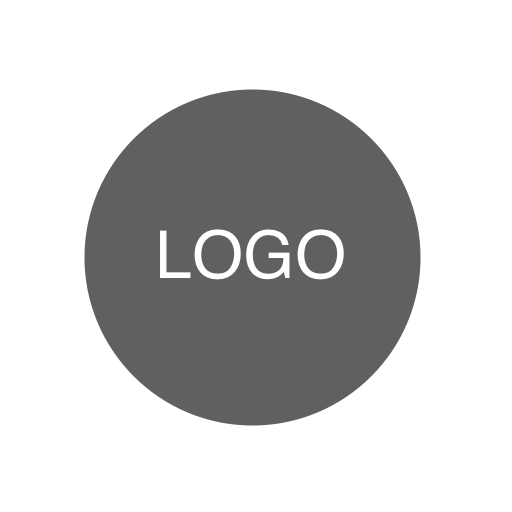 FACTURA NO.<Términos de pago (vencimiento al recibir, vencimiento en X días)><Términos de pago (vencimiento al recibir, vencimiento en X días)><Términos de pago (vencimiento al recibir, vencimiento en X días)><Términos de pago (vencimiento al recibir, vencimiento en X días)>COBRAR AUBICACIÓNUBICACIÓN<Nombre de su empresa><Nombre de contacto><Nombre><Nombre><Nombre><123 Dirección de calle><Nombre de la empresa cliente><Dirección><Dirección><Dirección><Ciudad, Estado, Código Postal/Zip><Dirección><Teléfono><Teléfono><Teléfono><Número de teléfono><Teléfono, correo electrónico><sitio web><Correo electrónico>DESCRIPCIÓNDESCRIPCIÓNCANTIDADPRECIO UNITARIOTOTAL0.000.000.000.000.000.00TOTAL PARCIAL0.00Observaciones / Instrucciones de pago:Observaciones / Instrucciones de pago:DESCUENTO0.00Observaciones / Instrucciones de pago:Observaciones / Instrucciones de pago:SUBTOTAL MENOS DESCUENTO0.00Observaciones / Instrucciones de pago:Observaciones / Instrucciones de pago:TASA DE IMPUESTO0,00%TOTAL IMPUESTOS0.00Saldo adeudadopsFirma de la empresaFirma del clienteFirma del cliente